			CLINICAS CLUBES MENDOZA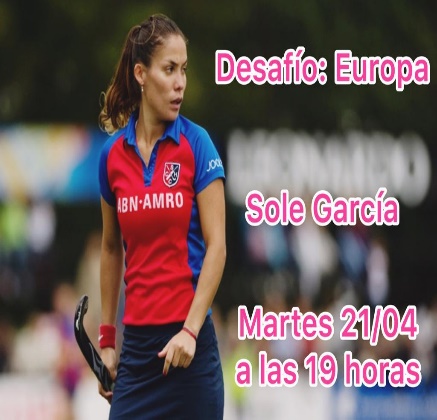 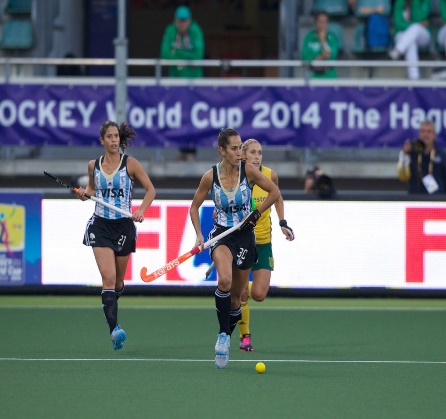 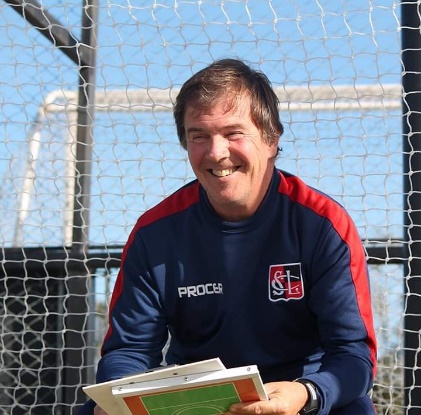 Saludos Atte.Head Coach MendozaRolando RiveroREUNIONES REALIZADAS DEL HEAD COACH EN MES DE ABRIL CON SELECCIONADOS MAYORES DAMAS Y CABALLEROS Y SUB 19 DAMAS Y CABALLEROSReunión con Cuerpos Técnicos Seleccionados Mayores Damas y Caballeros. Tema: Planificación del mesReunión con Cuerpos Técnicos Seleccionados Sub 19 Damas y Caballeros. Tema: Planificación del mesReunión con Coordinador de Preparación Física Fabián Jeanneret.Reunión con Preparadores Físicos de todos los planteles Mayores y Sub 19 Damas y Caballeros. Tema: Desarrollo Plan Físico mes Abril. Reunión con Coordinador Preparación Física y los 4 preparadores Físicos de los Seleccionados Mayores y Sub 19. Tema: Presentación del Plan a trabajar en este mes (ABRIL).Reunión Entrenador Sub 19 Caballeros Facundo Paredes. Tema: Sistemas de Juego.Reunión Entrenador Sub 19 Damas Lucas Ghilardi. Tema: Sistemas de Juego.Reunión Cuerpos Técnicos completos con Licenciada Marinés Guidoni Tinioni.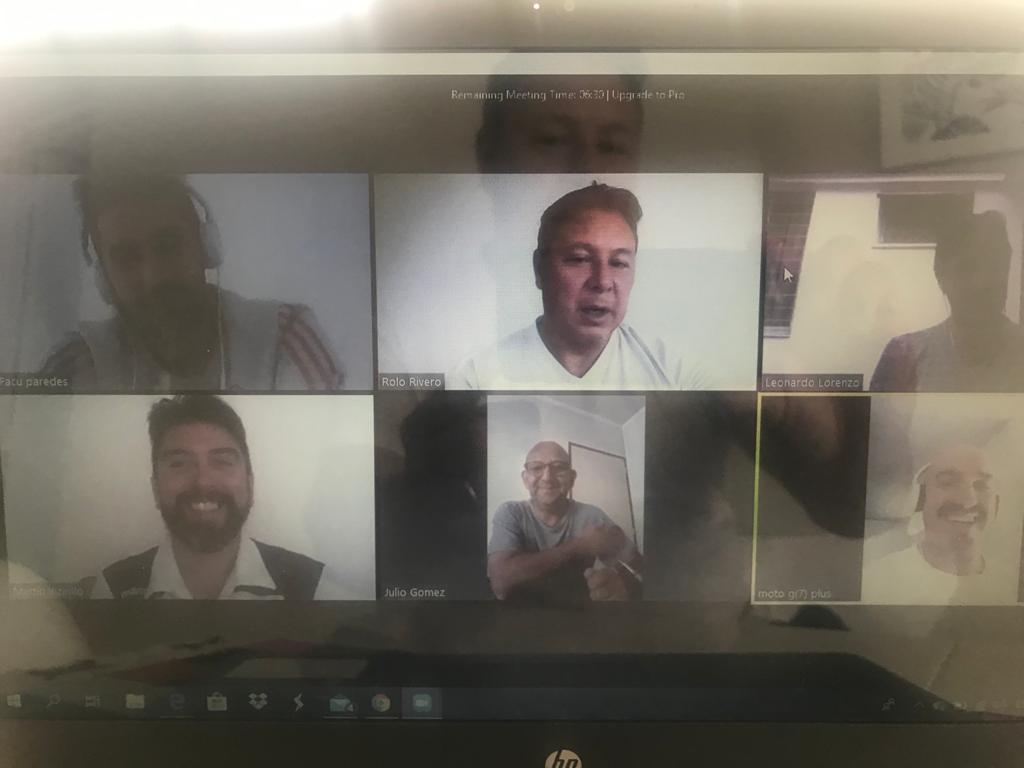 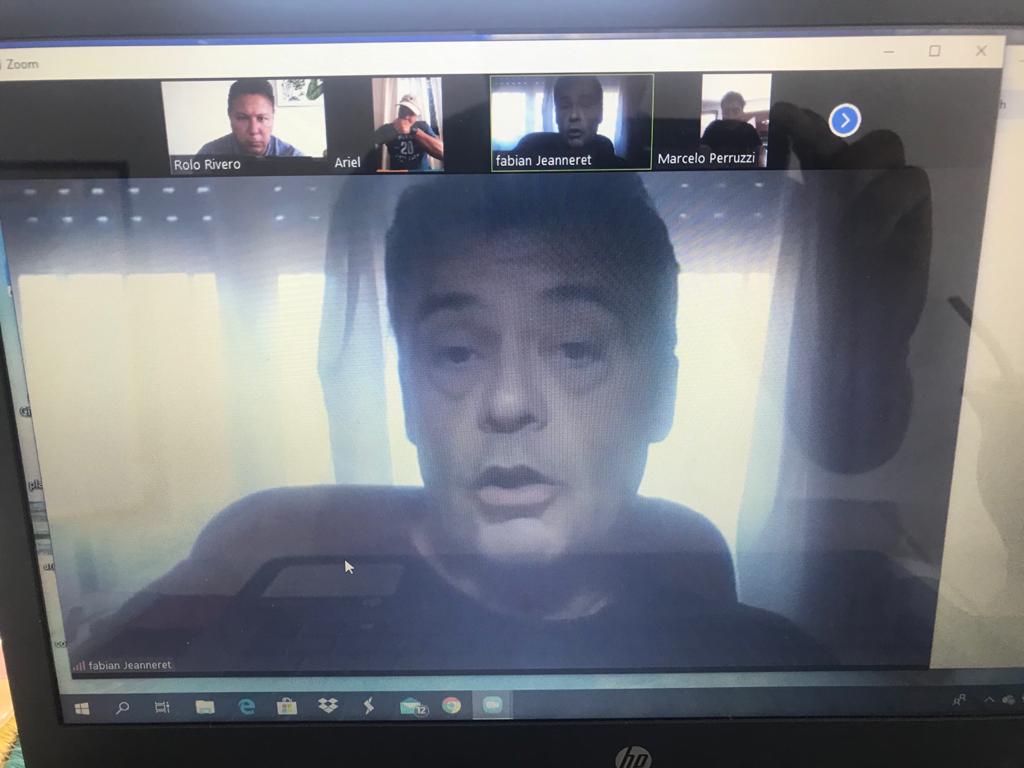 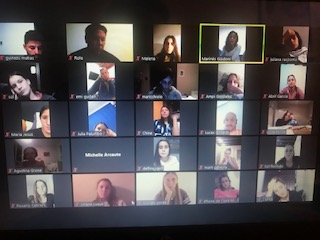 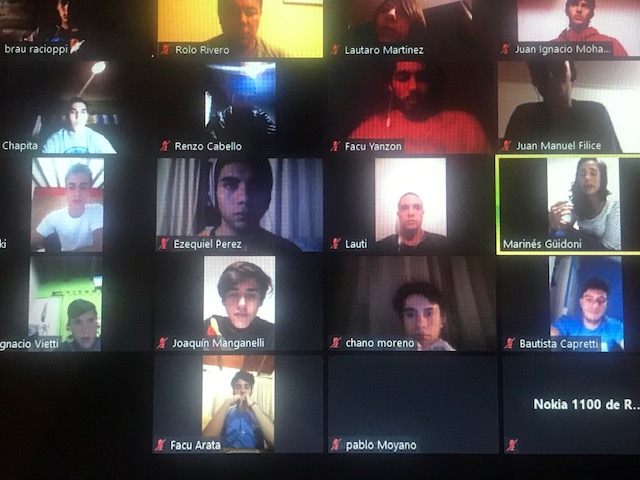 Saludos Atte.Head Coach MendozaRolando RiveroFECHA Y HORARIODISERTANTETEMASábado 11/ 04 11 hsJORGE HECTOR MARELLI: DT Hockey y Coach Deportivo¨Construcción de un resultado¨Miércoles 15/04 11 hsLic. JOSEFINA SRUOAGA; Ex Leona, actual entrenadora de menores en Club Quilmes High School y Licenciada en Nutrición.¨Nutrición en el Deporte¨Martes 21/04 19 hsSOLEDAD GARCIA; Ex Leona, actual Head Coach en un Club Río Cuarto.¨Desafío Europa¨ y trabajo en menores.                                            SUB 19 DAMAS Y CABALLEROS                                            SUB 19 DAMAS Y CABALLEROSFECHA Y HORARIOREUNIONLunes 20/04- 21 hsReunión del Cuerpo Técnico y Plantel Sub 19 Damas con Psicóloga Marinés Guidoni Tinioni, Licenciada en Psicología, Especialista en trastornos alimenticios.Martes 21/04 15 hs.Reunión del Cuerpo Técnico y Plantel Sub 19 Caballeros con Coach Noelia Testa, charla ¨Compromisos con mi equipo¨.Miércoles 22/04 21 hs. Reunión del Cuerpo Técnico y Plantel Sub 19 Caballeros con Psicóloga Marinés Guidoni Tinioni, Licenciada en Psicología, Especialista en trastornos alimenticios.Jueves 23/04 15 hs.Reunión del Cuerpo Técnico y Plantel Sub 19 Damas con Coach Noelia Testa, charla ¨Compromisos con mi equipo ¨.